新 书 推 荐中文书名：《逆转求职困境：如何让工作主动找上门》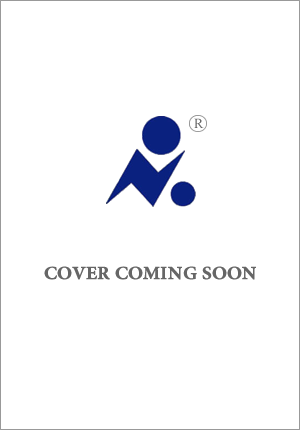 英文书名：REVERSE THE SEARCH: How to Turn Job Seeking into Job Shopping作    者：Madeline Mann出 版 社：Portfolio代理公司：ANA/Jessica页    数：256页出版时间：2025年2月代理地区：中国大陆、台湾审读资料：电子稿类    型：职场励志内容简介：玛德琳·曼恩（Madeline Mann）是YouTube顶级职业频道“Self Made Millennial”的创作者，她的这本书将成为你所需的唯一求职指南，让雇主们竞相争取你的加入。你是否厌倦了每天发送几十份求职申请却杳无音信？或者，当你终于获得面试机会时，却没有得到录用通知，而且永远不知道原因何在？作为一名前招聘人员和多家公司的人力资源主管，玛德琳·曼恩见过各种各样的求职申请，她在这里要告诉你，以前你所听到的过时求职建议都是错误的。在人力资源领域工作多年后，曼恩开始在网上分享她对招聘世界的幕后见解，创作了病毒式传播的职业建议视频和帖子，并很快在YouTube、LinkedIn和TikTok上积累了近100万粉丝。在《逆转求职困境》一书中，曼恩将她最精彩的建议浓缩成了一份简明指南，告诉你如何扭转求职局面，让工作主动找上门——从拼命发送求职申请到可以挑选心仪的工作。曼恩的数百位职业指导客户都曾在梦寐以求的公司谋得职位——从确定你的理想工作开始，一直到谈妥最终录用条件——遵循这些简单而有效的步骤，你将不会再为求职发愁，在每个阶段都能吸引到各种工作机会并得到录用。因为那些能够主动挑选工作的人知道，他们应该得到的不仅仅是一份普通的工作。他们值得拥有一份能带来价值感和幸福感，灵活且收入稳定的工作。有了这本书的帮助，即使在你不主动寻找工作的时候，也会有人注意到你并与你接触。你将手握筹码，再也不必为找工作而伤透脑筋。营销亮点：为Z世代量身定制的求职指南：在本书之前，大多数成功的求职书籍都是在TikTok出现之前写成的，这些书籍并没有适应当今动荡的劳动力市以及求职方式的转变。玛德琳知道如何在TikTok时代与求职者建立联系。庞大且不断增长的客户群：玛德琳的所有课程和线上活动（免费和付费，费用从300美金到5000美金不等）已经吸引了超过62万名学习者。2021年全年，有20000人次参加了她的线上活动；2022年，这一数字增至36000人次。课程和讲座将为本书提供强大的预购激励。丰富的媒体经验：玛德琳是人力资源和招聘领域知名的思想领袖。ABC News、彭博社、《纽约时报》、《华尔街日报》、《福布斯》和《Business Insider》等媒体都曾报道过她的工作和建议。我们将再次邀请她在这些媒体上进行新书推广。强大的社交网络：玛德琳在职业发展/求职领域拥有许多关系密切的伙伴，其中包括萨拉·约翰逊（Sarah Johnson，LinkedIn 100万粉丝）、乔纳森·哈维尔（Jonathan Javier，Wonsulting首席执行官）和奥斯汀·贝尔查克（Austin Belcak，LinkedIn 100万粉丝）。玛德琳将请她的朋友们在她庞大的社交媒体帝国中推广这本书，并请求成为他们有影响力播客的嘉宾。作者简介：玛德琳·曼恩（Madeline Mann）是一位人力资源和招聘领域的领导者，她将自己对招聘流程的内幕知识转化为一个屡获殊荣的职业指导帝国，名为“Self Made Millennial”。曼恩现在以把求职者变成“主动挑选工作的人”而闻名，使任何专业人士都能获得看似高不可攀的高薪职位录用机会。她的客户遍布Netflix、谷歌（Google）、高盛（Goldman Sachs）、德勤（Deloitte）、NBC环球（NBC Universal）、亚马逊（Amazon）等公司。她现居洛杉矶。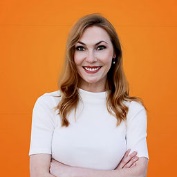 《逆转求职困境：如何让工作主动找上门》引言第1章：求职的五大误区第2章：主动挑选工作者的优势第3章：发现你的下一步职业生涯第4章：简历与你无关第5章：打造你的品牌，工作就会找上门第6章：人际网络是求职加速器第7章：站在面试桌的同一边第8章：成为难以抗拒的求职者第9章：谈判是一种伙伴关系第10章：工作保障已死，瞄准职业保障结论感谢您的阅读！请将反馈信息发至：版权负责人Email：Rights@nurnberg.com.cn安德鲁·纳伯格联合国际有限公司北京代表处北京市海淀区中关村大街甲59号中国人民大学文化大厦1705室, 邮编：100872电话：010-82504106, 传真：010-82504200公司网址：http://www.nurnberg.com.cn书目下载：http://www.nurnberg.com.cn/booklist_zh/list.aspx书讯浏览：http://www.nurnberg.com.cn/book/book.aspx视频推荐：http://www.nurnberg.com.cn/video/video.aspx豆瓣小站：http://site.douban.com/110577/新浪微博：安德鲁纳伯格公司的微博_微博 (weibo.com)微信订阅号：ANABJ2002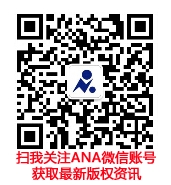 